28 ноября 2017 г. № 1010О Положении об Общественном совете муниципального образования города ЧебоксарыСписок изменяющих  документов(в ред. Решений Чебоксарского городского Собрания депутатов ЧРот 29.05.2019 №1674, от 03.03.2020 №2036, от 25.03.2021 №173)В соответствии с Федеральным законом от 21 июля 2014 года  
№ 212-ФЗ «Об общественном контроле в Российской Федерации» и Законом Чувашской Республики  от 29 декабря 2015 года № 86 «Об общественном контроле в Чувашской Республике» Чебоксарское городское Собрание депутатовР Е Ш И Л О:Утвердить Положение об Общественном совете муниципального образования города Чебоксары (прилагается).2. Настоящее решение вступает в силу со дня его официального опубликования.3. Контроль за исполнением настоящего решения оставляю за собой.Глава города Чебоксары                                                               Е.Н. КадышевУТВЕРЖДЕНОрешением Чебоксарскогогородского Собрания депутатовот 28.11.2017 № 1010ПОЛОЖЕНИЕоб Общественном совете муниципального образования города Чебоксары Общие положенияОбщественный совет муниципального образования города Чебоксары (далее – Общественный совет) является постоянно действующим коллегиальным совещательным органом, обеспечивающим взаимодействие граждан, проживающих на территории муниципального образования города Чебоксары (далее – город Чебоксары), и некоммерческих организаций, осуществляющих свою деятельность на территории города Чебоксары, с органами местного самоуправления города Чебоксары.Общественный совет осуществляет свою деятельность в соответствии с Конституцией Российской Федерации, федеральными законами и иными нормативными правовыми актами Российской Федерации, Конституцией Чувашской Республики, законами и нормативными правовыми актами Чувашской Республики, Уставом муниципального образования города Чебоксары – столицы Чувашской Республики, иными нормативными правовыми актами муниципального образования города Чебоксары и настоящим Положением.В соответствии с Федеральным законом от 21 июля 2014 года    № 212-ФЗ «Об основах общественного контроля в Российской Федерации» (далее – Федеральный закон) и Законом Чувашской Республики от 29 декабря 2015 года № 86 «Об общественном контроле в Чувашской Республике» (далее – Закон Чувашской Республики) Общественный совет является субъектом общественного контроля.Общественный совет не обладает правами юридического лица. Члены Общественного совета исполняют свои обязанности на общественных началах. Деятельность Общественного совета основывается на принципах открытости, свободного обсуждения и коллективного решения совместных вопросов. II. Цели и задачи Общественного совета2.1. Целями деятельности Общественного совета являются:создание условий для обеспечения взаимодействия органов местного самоуправления города Чебоксары с жителями, общественными объединениями и иными некоммерческими организациями, действующих на территории города Чебоксары, в решении наиболее важных вопросов экономического, социального и культурного развития города Чебоксары; реализация гражданских инициатив, направленных на  защиту прав и свобод человека и гражданина, прав и законных интересов общественных объединений, иных некоммерческих организаций, действующих на территории города Чебоксары;обеспечение прозрачности и открытости деятельности органов местного самоуправления города Чебоксары;осуществление общественного контроля за деятельностью органов местного самоуправления города Чебоксары, муниципальных организаций, иных органов и организаций, осуществляющих в соответствии с законодательством Российской Федерации и Чувашской Республики отдельные публичные полномочия.2.2. Задачами Общественного совета являются:выдвижение и поддержка гражданских инициатив, направленных на реализацию прав и свобод, а также общественно значимых законных интересов граждан, общественных объединений и иных некоммерческих организаций, действующих на территории города Чебоксары;проведение общественных обсуждений и  общественной экспертизы проектов муниципальных программ, социально значимых муниципальных нормативных правовых актов;привлечение граждан, общественных объединений и иных некоммерческих организаций, действующих на территории города Чебоксары, к осуществлению общественного контроля в формах, предусмотренных законодательством Российской Федерации и Чувашской Республики;выработка рекомендаций органам местного самоуправления города Чебоксары по наиболее важным вопросам экономического и социального развития города Чебоксары;оказание информационной, методологической и иной поддержки общественным объединениям и иным некоммерческим организациям, действующим на территории города Чебоксары;взаимодействие с Общественной палатой Чувашской Республики, общественными советами других муниципальных образований Чувашской Республики.III. Права и обязанности Общественного совета3.1. В целях реализации задач, возложенных на Общественный совет настоящим Положением, Общественный совет вправе в установленном порядке:осуществлять сбор и обработку информации об инициативах граждан, проживающих на территории города Чебоксары, общественных объединений и иных некоммерческих организаций, действующих на территории города Чебоксары, по вопросам социально-экономического и общественного развития города Чебоксары;организовывать и проводить общественные обсуждения, общественные (публичные) слушания, форумы, семинары и «круглые столы» по актуальным вопросам социально-экономического, общественно-политического  и культурного развития города Чебоксары;запрашивать в соответствии с законодательством Российской Федерации у органов государственной власти, органов местного самоуправления, государственных и муниципальных организаций, иных органов и организаций, осуществляющих в соответствии с федеральными законами отдельные публичные полномочия, необходимую для осуществления своей деятельности информацию, за исключением информации, содержащей сведения, составляющие государственную тайну, сведения о персональных данных, и информации, доступ к которой ограничен федеральными законами;вносить предложения в органы местного самоуправления города Чебоксары по вопросам социально-экономического и общественного развития, а также по вопросам соблюдения прав, свобод, общественно значимых законных интересов граждан, общественных объединений и иных некоммерческих организаций, действующих на территории города Чебоксары; приглашать представителей органов местного самоуправления муниципального образования на заседания Общественного совета;направлять членов Общественного совета для участия в работе органов местного самоуправления города Чебоксары (по согласованию);направлять членов Общественного совета для участия в работе Общественной палаты Чувашской Республики (по согласованию);взаимодействовать с органами местного самоуправления города Чебоксары, с Общественной палатой Чувашской Республики, с общественными объединениями и иными некоммерческими организациями, действующими на территории города Чебоксары; осуществлять общественный контроль в формах общественного мониторинга, общественной проверки, общественной экспертизы, в иных формах, не противоречащих Федеральному закону и Закону Чувашской Республики;пользоваться иными правами, предусмотренными законодательством Российской Федерации.3.2. Общественный совет при осуществлении своей деятельности обязан:1) соблюдать законодательство Российской Федерации и Чувашской Республики;2) соблюдать установленные федеральными законами ограничения, связанные с деятельностью государственных органов и органов местного самоуправления;3) не создавать препятствий законной деятельности органов государственной власти, органов местного самоуправления муниципального образования, государственных и муниципальных организаций, иных органов и организаций, осуществляющих в соответствии с федеральными законами отдельные публичные полномочия;4) соблюдать конфиденциальность полученной в ходе осуществления общественного контроля информации, если ее распространение ограничено федеральными законами;5) информировать граждан, проживающих на территории города Чебоксары, общественные объединения и иные некоммерческие организации, действующие на территории города Чебоксары, о результатах своей деятельности в средствах массовой информации;6) подготавливать и утверждать на заседании Общественного совета ежегодный доклад о результатах своей деятельности и направлять его в органы местного самоуправления города Чебоксары, в Общественную палату Чувашской Республики и в средства массовой информации;7) нести иные обязанности, предусмотренные законодательством Российской Федерации.IV. Порядок формирования Общественного совета4.1. Общественный совет формируется на основе участия в его деятельности представителей Общественной палаты Чувашской Республики, общественных объединений и иных некоммерческих организаций, действующих на территории города Чебоксары, а также активных граждан, проживающих на территории города Чебоксары.4.2. Кандидатуры в состав Общественного совета должны соответствовать требованиям, разработанным и утвержденным Чебоксарским городским Собранием депутатов,  совместно с Общественной палатой Чувашской Республики (далее – требования), включая:а) гражданство Российской Федерации и возраст от 21 года;б) опыт работы в сфере полномочий органов местного самоуправления муниципального образования от 1 года;в) имеющиеся заслуги в общественной жизни и трудовой деятельности.4.3. В состав Общественного совета не могут входить лица, замещающие государственные должности Российской Федерации, государственные должности Чувашской Республики, государственные должности других субъектов Российской Федерации, должности государственной службы Российской Федерации, должности государственной гражданской службы Чувашской Республики, должности государственной гражданской службы других субъектов Российской Федерации, и лица, замещающие муниципальные должности и должности муниципальной службы, а также другие лица, которые в соответствии с Федеральным законом «Об Общественной палате Российской Федерации» и Законом Чувашской Республики «Об Общественной палате Чувашской Республике» не могут быть членами Общественной палаты Российской Федерации, членами Общественной палаты Чувашской Республики.4.4. Количественный состав Общественного совета составляет 15 человек.Персональный состав Общественной совета утверждается решением Чебоксарского городского Собрания депутатов из числа кандидатов, предложенных равными долями главой администрации города Чебоксары и главой города Чебоксары, а также включает в себя представителя Общественной палаты Чувашской Республики.Глава администрации города Чебоксары и глава города Чебоксары вносят предложения по кандидатурам в состав Общественного совета путем направления соответствующего представления в Чебоксарское городское Собрание депутатов. 4.5. В целях формирования состава Общественного совета на официальном сайте города Чебоксары в информационно-телекоммуникационной сети «Интернет» размещается уведомление о начале процедуры формирования состава Общественного совета (далее – уведомление).4.6. Предложения от граждан, общественных объединений и иных некоммерческих организаций, действующих на территории города Чебоксары, о кандидатурах в состав Общественного совета, соответствующих требованиям (далее – предложения), принимаются в течение 20 дней со дня размещения уведомления на официальном сайте города Чебоксары в информационно-телекоммуникационной сети «Интернет». В предложениях должны содержаться фамилия, имя, отчество кандидата, дата его рождения, контактный телефон, сведения о месте его работы, гражданстве, о соответствии требованиям, а также об отсутствии ограничений для вхождения в состав Общественного совета, иные сведения, в том числе об общественной деятельности кандидата. Вместе с предложением в Чебоксарское городское Собрание депутатов направляется письменное согласие кандидата на выдвижение в состав Общественного совета (в случае выдвижения кандидатуры иными гражданами, общественным объединением, некоммерческой организацией), а также согласие на обработку персональных данных, оформленное в соответствии с Федеральным законом «О персональных данных».4.7. Чебоксарское городское Собрание депутатов не позднее 10 дней со дня окончания приема предложений, а также на основании поступивших представлений главы администрации города Чебоксары и главы города Чебоксары, отбирает кандидатуры в состав Общественного совета с учетом всех требований и по согласованию с Советом Общественной палаты Чувашской Республики утверждает своим решением состав Общественного совета.4.8. Решение Чебоксарского городского Собрания депутатов об утверждении состава Общественного совета в течение 3 дней со дня его принятия размещается на официальном сайте города Чебоксары в информационно-телекоммуникационной сети «Интернет».4.9. Состав Общественного совета формируется сроком на три года.4.10. Не менее чем за 30 рабочих дней до истечения срока полномочий членов Общественного совета Чебоксарское городское Собрание депутатов организует процедуру формирования нового состава Общественного совета.V. Организация деятельности Общественного совета5.1. Общественный совет состоит из председателя, заместителя председателя и членов Общественного совета. 5.2. Председатель Общественного совета избирается членами Общественного  совета из его состава открытым голосованием на первом заседании Общественного совета. Председатель Общественного совета считается избранным, если за него проголосовало более половины от общего числа членов Общественной совета. Решение об избрании председателя Общественного совета оформляется протоколом заседания Общественного совета.Вопрос об освобождении от обязанностей председателя Общественного совета рассматривается Общественным советом по его личному заявлению или по инициативе более одной трети от общего числа членов Общественного совета. Решение считается принятым, если за него проголосовало более половины от общего числа членов Общественного совета.5.3. Избрание (освобождение от обязанностей) заместителя председателя Общественного совета осуществляется в порядке, установленном для избрания (освобождения от обязанностей) председателя Общественного совета.5.4. Прекращение членства в Общественном совете осуществляется на основании письменного заявления члена Общественного совета и соответствующего решения, принятого на заседании Общественного совета, а также в случае выявления обстоятельств, при которых лицо в соответствии с требованиями не может являться членом Общественного совета.5.5. Рассмотрение вопросов, относящихся к деятельности Общественного совета, осуществляется на заседаниях Общественного совета, которые проводятся не реже одного раза в три месяца.5.6. К вопросам, рассматриваемым исключительно на заседаниях Общественного совета, относятся:избрание председателя и заместителя председателя Общественного совета;принятие решения об осуществлении общественного контроля;рассмотрение и принятие итогового документа по результатам осуществления общественного контроля.5.7. Заседание Общественного совета считается правомочным, если на нем присутствует не менее половины от общего числа членов Общественного совета.5.8. Решения по рассматриваемым на заседаниях Общественного совета вопросам принимаются открытым голосованием простым большинством голосов присутствующих на заседании членов Общественного совета. Решения отражаются в протоколах заседаний Общественного совета, итоговых документах по результатам осуществления общественного контроля. Общественный совет вправе принимать решения без созыва заседания путем проведения заочного голосования, за исключением вопросов, рассматриваемых исключительно на заседаниях Общественного совета. Решение о проведении заочного голосования принимается председателем Общественного совета.При равенстве голосов право решающего голоса принадлежит председательствующему на заседании Общественного совета.Члены Общественного совета, несогласные с решением Общественного совета, могут изложить свое особое мнение, которое вносится в протокол заседания Общественного совета.5.9. В случае возникновения в рамках осуществления общественного контроля у члена Общественного совета личной заинтересованности, которая приводит или может привести к конфликту интересов, указанный член Общественного совета обязан проинформировать об этом Общественный совет в письменной форме в течение 5 дней со дня, когда ему стало известно о возникновении личной заинтересованности, которая приводит или может привести к конфликту интересов.Член Общественного совета не допускается к осуществлению общественного контроля при наличии конфликта интересов при осуществлении общественного контроля.5.10. Председатель Общественного совета:организует работу Общественного совета и председательствует на его заседаниях;вносит предложения по проектам документов и иным материалам для обсуждения на заседаниях Общественного совета;подписывает протоколы заседаний, итоговые документы по результатам осуществления общественного контроля и другие документы Общественного совета;утверждает план работы, повестку заседания Общественного совета;обеспечивает взаимодействие с органом исполнительной власти, другими органами государственной власти, органами местного самоуправления, государственными и муниципальными организациями, иными органами и организациями, осуществляющими в соответствии с федеральными законами отдельные публичные полномочия, по вопросам, относящимся к компетенции Общественного совета;принимает меры по предотвращению и (или) урегулированию конфликта интересов у членов Общественного совета, в том числе по досрочному прекращению полномочий члена Общественного совета, являющегося стороной конфликта интересов.В отсутствие председателя Общественного совета его обязанности исполняет заместитель председателя Общественного совета.5.11. Члены Общественного совета:участвуют в мероприятиях, проводимых Общественным советом, а также в подготовке материалов по рассматриваемым Общественным советом вопросам;обладают равными правами при обсуждении вопросов на заседаниях Общественного совета, при подготовке итоговых документов по результатам осуществления общественного контроля и голосовании;принимают участие в установленном порядке в приеме граждан, осуществляемом должностными лицами органов местного самоуправления муниципального образования;принимают участие в разработке проектов нормативных правовых актов и иных юридически значимых документов, относящихся к сфере полномочий органов местного самоуправления муниципального образования;обязаны лично участвовать в заседаниях Общественного совета и не вправе делегировать свои полномочия другим лицам.5.12. Решения Общественного совета носят рекомендательный характер.5.13. Организационно-техническое обеспечение деятельности Общественного совета осуществляется Управлением информации, общественных связей и молодежной политики администрации города Чебоксары. 5.14. Информационное освещение деятельности Общественного совета осуществляется Управлением информации, общественных связей и молодежной политики администрации города Чебоксары на официальном сайте города Чебоксары в информационно-телекоммуникационной сети «Интернет».____________________________Чувашская РеспубликаЧебоксарское городскоеСобрание депутатовРЕШЕНИЕ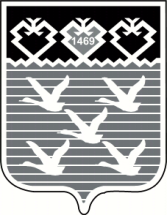 Чаваш РеспубликиШупашкар хулиндепутатсен Пухаве\ЙЫШАНУ